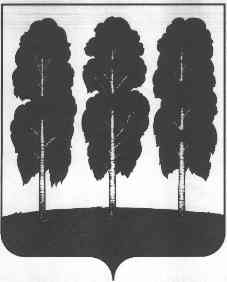 АДМИНИСТРАЦИЯ БЕРЕЗОВСКОГО РАЙОНАХАНТЫ-МАНСИЙСКОГО АВТОНОМНОГО ОКРУГА - ЮГРЫПОСТАНОВЛЕНИЕот  09.01.2019		                                                                                      № 5пгт. Березово О внесении изменения  в постановление администрации Березовского района от 10.05.2017 № 363 «Об обеспечении исполнения административных наказаний в виде обязательных работ на территории городского поселения Березово» 	 В целях реализации мер по исполнению административного наказания в виде обязательных работ на территории городского поселения Березово, в соответствии со статьей 32.13 КоАП Российской Федерации, учитывая согласование от 25.01.2016 № 36 с территориальными органами федерального органа исполнительной власти, уполномоченного на осуществление функций по принудительному исполнению исполнительных документов и обеспечению установленного порядка деятельности судов:          1.Таблицу приложения 1к постановлению администрации Березовского района от10.05.2017 № 363 «Об обеспечении исполнения административных наказаний в виде обязательных работ на территории городского поселения Березово»: дополнить строкой 8 следующего содержания:«          ».         2. Опубликовать настоящее постановление в газете «Жизнь Югры» и разместить на официальных веб-сайтах органов местного самоуправления Березовского района и городского поселения Березово.	3. Настоящее постановление вступает в силу после его официального опубликования.Глава Березовского района                                                                   В.И Фомин 8.Индивидуальный предприниматель Чепурнов Николай Николаевич